北京仁泽公益基金会荣获北京市2012年度第一批取得非营利组织免税资格单位                   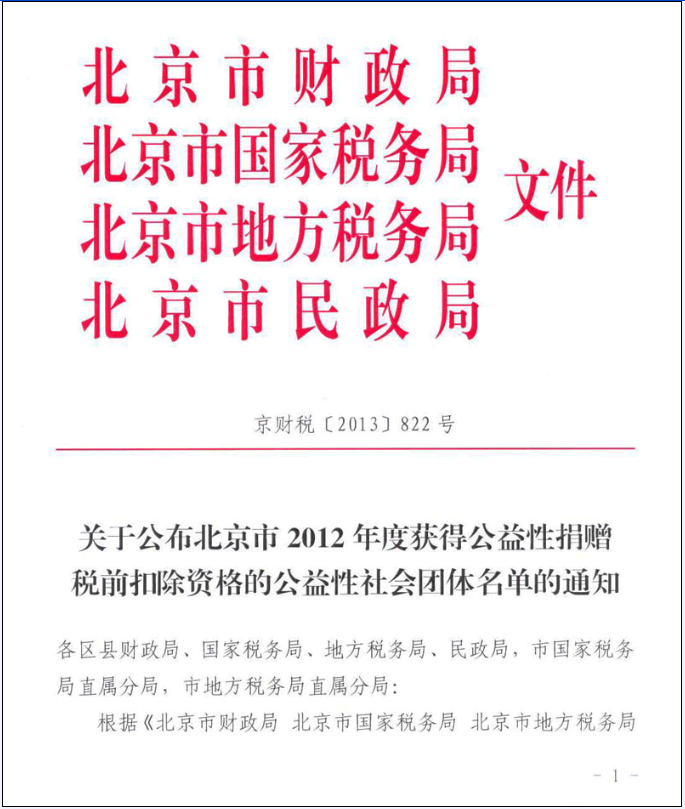 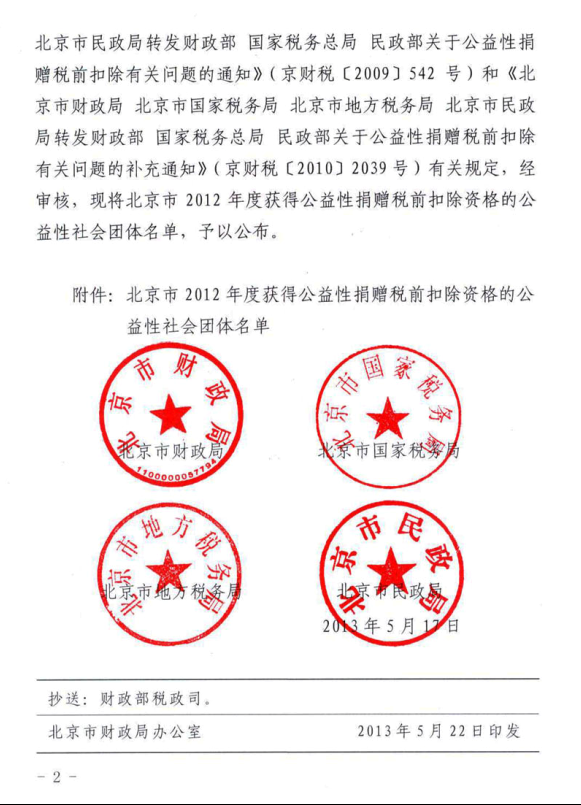 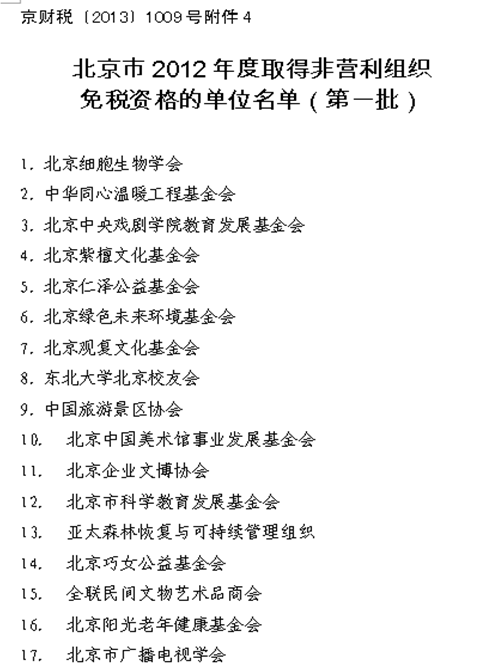 